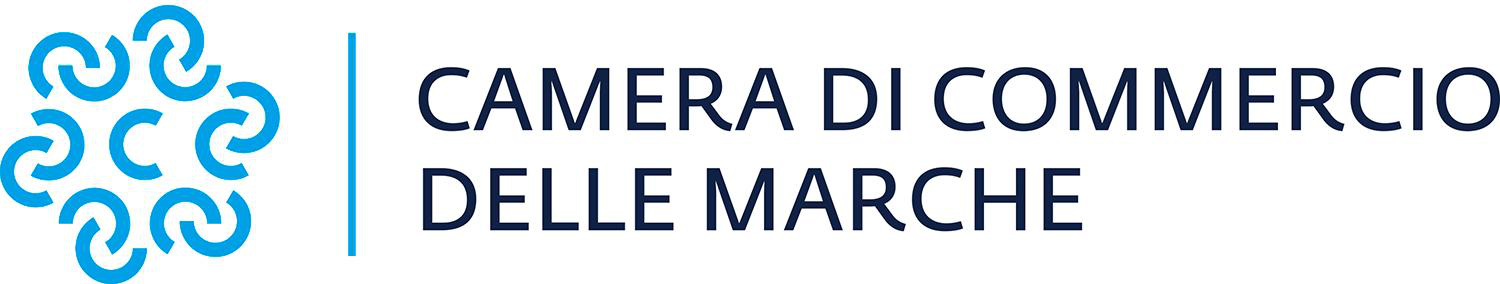 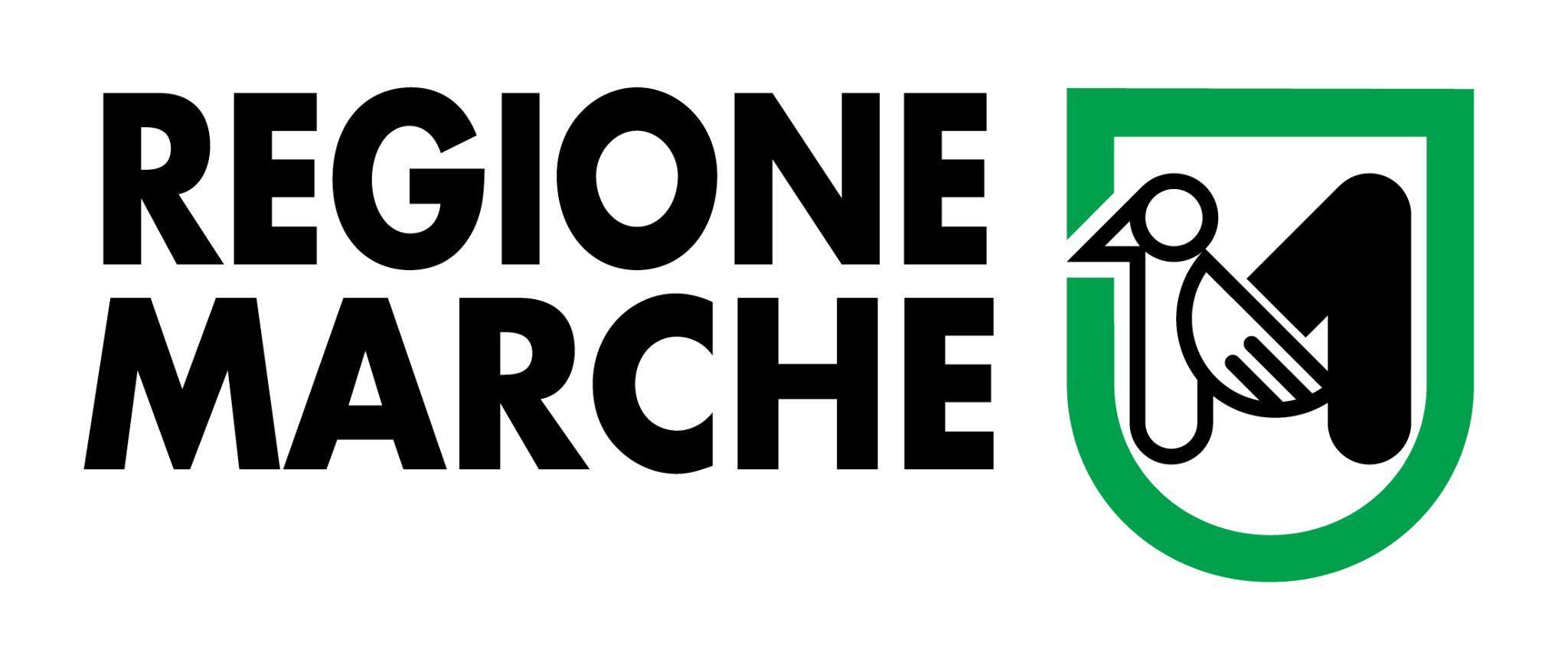 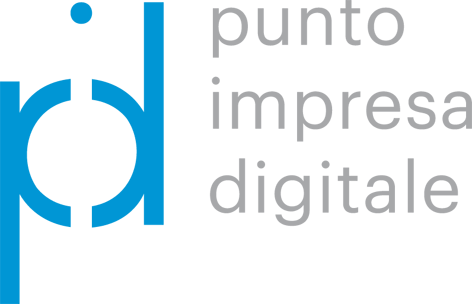 AVVISO PUBBLICO PER LA CONCESSIONE DI VOUCHER DIGITALI IMPRESA 4.0 - ANNO 2023MODELLO D- “Obblighi delle imprese beneficiarie”(Articolo 9 del Bando per la Concessione dei Voucher) il Sottoscritto ________________________________________________________________________________in qualità di Legale Rappresentante dell'impresa: Denominazione dell’impresa: _______________________________________________________P.IVA___________________________________________________________________________consapevole delle sanzioni penali conseguenti al rilascio di dichiarazioni false e mendaci, ai sensi degli artt. 46 e 47 del D.P.R. 28 dicembre 2000, n. 445, consapevole altresì delle sanzioni previste dall’art. 76 e della decadenza dei benefici prevista dall’art. 75 del medesimo D.P.R., sotto la propria responsabilità DICHIARAdi essere pienamente a conoscenza degli obblighi cui è soggetto ai sensi dell’articolo 9 del Bando,  pena la decadenza totale o parziale dell’intervento finanziario e, a tale riguardo, si IMPEGNA a fornire, anche dopo la liquidazione del contributo e per un periodo di almeno 12 mesi da quest’ultima, informazioni sui risultati perseguiti a seguito dell’implementazione del progetto di digitalizzazione finanziato dal Voucher, anche mediante la compilazione del Report di Assessment guidato “ZOOM 4.0” su richiesta del servizio Punto Impresa Digitale della Camera di Commercio.  Nel caso di rifiuto a fornire le informazioni richieste, la Camera di Commercio si riserva la facoltà di revocare il contributo già concesso e procedere al recupero delle somme.  Data							Firma  Legale Rappresentante dell’impresaINFORMATIVA SULLA PRIVACYLa presentazione della richiesta di contributo comporta il consenso al trattamento dei dati in essa contenuti, per gli effetti dell’art. 13 del Regolamento UE 2016/679 ai soli fini degli adempimenti necessari a dare applicazione al presente bando, ivi inclusa la comunicazione di tali informazioni alle banche dati dei contributi pubblici previste dall’ordinamento giuridico e alla pubblicità sulla rete internet ai sensi del D.Lgs. 33/2013. Si informano i richiedenti che i dati personali ed aziendali forniti alla Camera di Commercio delle Marche saranno oggetto di trattamento, con le modalità sia manuale che informatizzata, esclusivamente per le finalità del presente bando, allo scopo di assolvere tutti gli obblighi giuridici previsti da leggi, regolamenti e dalle normative comunitarie, nonché da disposizioni impartite da autorità a ciò legittimate. I dati personali saranno trattati dalla Camera di Commercio delle Marche per il perseguimento delle sopraindicate finalità in modo lecito e secondo correttezza, nel rispetto del Decreto legislativo 30 giugno 2003, n. 196 “Codice in materia di protezione dei dati personali”, del D. Lgs. 101/2018, del GDPR Reg. (UE) 2016/679 e s.m.i., anche con l’ausilio di mezzi elettronici e comunque automatizzati. Titolare del trattamento è la Camera di commercio delle Marche, Largo XXIV Maggio 1, 60123 Ancona, in persona del suo legale rappresentante p.t. che può essere contattato mediante e-mail all’indirizzo Pec: cciaa@pec.marche.camcom.it.Il Responsabile Protezione Dati Personali (DPO – data protection officer) può essere contattato all’indirizzo email: cciaa@pec.marche.camcom.it. All’interessato sono riconosciuti i diritti previsti dagli artt. da 15 a 22 del Regolamento UE che potrà esercitare scrivendo all’indirizzo e-mail: cciaa@pec.marche.camcom.it.data 					                                Firma  Legale Rappresentante dell’azienda